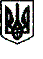 Кельменецький професійний ліцейНАКАЗ   28.08.2023                                   смт. Кельменці 				№ ____     Про організацію методичноїроботи з педагогічними працівникамив 2023/2024 навчальному роціКеруючись Законами України «Про освіту», «Про загальну середню освіту», «Про професійно-технічну освіту», на виконання наказу Міністерства освіти і науки України від 12.12.2000 № 582 «Про удосконалення методичної роботи в системі професійно-технічної освіти», методичних рекомендацій Інституту інноваційних технологій і змісту освіти «Організація науково-методичної роботи у професійно-технічному навчальному закладі», НМЦ ПТО в Чернівецькій області щодо роботи методичних комісій професійно-технічних навчальних закладів, наказів Кельменецького професійного ліцею від 24.09.2021 № 203 «Про організацію роботи над єдиною методичною проблемою», від 19.06.2023 № 93 «Про підсумки методичної роботи з педагогічними кадрами в 2022/2023 навчальному році»,  враховуючи нормативно-правове забезпечення періоду воєнного стану на території України, з метою здійснення методичного супроводу з розвитку цифрових компетентностей, подальшого вдосконалення й підвищення професійної майстерності та рівня методичної підготовки викладачів, майстрів виробничого навчання, активізації творчого потенціалу, НАКАЗУЮ:1. Спрямувати організацію методичної роботи з педагогічноми працівниками в 2023/2024 н.р. на реалізацію завдань ІІІ етапу методичної проблеми  «Підвищення якості освітнього процесу як запорука успішної підготовки кваліфікованих робітників» та на виконання таких завдань:Упровадження інноваційних виробничих технологій, нового змісту та інноваційного середовища з метою ефективного реагування на запити сучасного ринку праці та потребу в нових кваліфікаціях. Підвищення престижності робітничих професій шляхом проведення конкурсів професійної майстерності серед здобувачів освіти та запровадження ефективної професійної орієнтації школярів та дорослого населення.Створення якісного освітнього простору для виконання завдань самореалізації особистості педагога; формування професійних компетентностей, підвищення кваліфікації шляхом їх участі в обласних, Всеукраїнських конференціях, семінарах інших методичних заходах з метою накопичення балів для врахування під час атестації.Розвиток цифрових компетентностей педагогічних працівників ліцею в умовах воєнного стану задля забезпечення прав здобувачів освіти на якісну і сучасну освіту; забезпечення формування цифрових компетентностей і оволодіння новими технологіями учасників освітнього процесу.Здійснення методичного супроводу впровадження інноваційних технологій очного, змішаного та дистанційного навчання.Забезпечити якісне виконання навчальних планів; освітніх програм на модульно-компетентнісній основі. Розвиток професійної майстерності педагогічних працівників, їх загальної культури; створення мотивації й умов для самовдосконалення та самореалізації.Створення комплексно-методичного забезпечення предметів і професій, розробка навчальних, методичних посібників, рекомендацій, наочних засобів навчання.Методичний супровід впровадження елементів дуальної форми навчання в процесі підготовки кваліфікованих робітників.Забезпечення інтеграції освітнього процесу, здійснення міжпредметних, міжпрофесійних зв’язків. Надання урокам загальноосвітніх дисциплін професійної направленості.Продовження тісної та взаємовигідної співпраці надавачів освітніх послуг та замовників  кваліфікованих робітничих кадрів, залучення їх до навчально-виробничого та навчально-виховного процесів. Розробка системи проведення сомооцінювання з вивчення педагогічної діяльності педагогічних працівників ліцею.Підвищення результативності участі здобувачів освіти в конкурсах професійної майстерності,  предметних олімпіадах інших конкурсах ліцейного етапу.Здійснення моніторингу навчальних досягнень здобувачів освіти з метою здійснення аналітико-прогнозуючої роботи.Оприлюднення відкритої, прозорої і зрозумілої для здобувачів освіти системи оцінювання їх навчальних досягнень з теоретичної, практичної підготовки, дотримання академічної доброчесності.Організація творчої педагогічної діяльності на засадах академічної доброчесності; індивідуального консультування і професійної підтримки педагогів.               		Термін: упродовж 2023/2024 навчального року  2. З метою організації, координації методичної роботи в ліцеї, вивчення стану діяльності методичних комісій, формування професійних компетентностей педагогів, підвищення їх фахового рівня затвердити методичну раду:2.1. Молода В.І.	  	- голова ради, методист2.2. Назарчук О.В.	- член ради, викладач, керівник методичної комісії2.3. Комерзан Ю.А.	- член ради, викладач, керівник методичної комісії2.4. Курочка Л.І. 		- член ради, викладач, керівник методичної комісії2.5. Гончар І.І.	   	- член ради, соціальний педагог.3. Методисту ліцею Молодій В.І.:3.1. Організувати роботу школи професійної майстерності з проблеми «Цифрова трансформація освітнього процесу», упродовж 2023/2024 н.р.3.2. Провести співбесіди з керівниками методичних комісій щодо планування роботи та передбачити:3.2.1. вивчення змісту навчальних планів і освітніх програм та внесення пропозицій щодо їх удосконалення;3.2.2. обговорення переліків навчально-виробничих робіт, планів виробничого навчання, комплексних контрольних завдань для проведення кваліфікаційних атестацій;3.2.3. розгляд змісту і результатів проведення ДПА у формі ЗНО, перевірних і кваліфікаційних пробних робіт, ДКА;3.2.4. аналіз навчальних досягнень з предметів, стану і результатів навчально-практичної підготовки здобувачів освіти, результатів роботи педагогів над методичними проблемами;3.2.5. використання в процесі змішаного навчання загально групових форм спілкування через мережу Internet; 3.2.6. вивчення і використання в освітньому процесі нових педагогічних і виробничих технологій, передового педагогічного і виробничого досвіду, здійснення аналізу результатів цієї роботи;3.2.7. обговорення планів позаурочної роботи з предметів, предметних тижнів, організація та проведення олімпіад, конкурсів, турнірів;3.2.8. огляди методичної літератури, фахових видань, аналіз сайтів;3.2.9. подання для обговорення підготовлених методичних матеріалів, відкритих уроків та позаурочних заходів на засідання педагогічної ради;3.2.10. творчі звіти викладачів та майстрів виробничого навчання про роботу над обраною методичною проблемою;3.2.11. обговорення питань про роботу з творчими учнями;3.2.12. виявлення, вивчення, узагальнення передового педагогічного досвіду;3.2.13. організація взаємовідвідування уроків, проведення відкритих уроків та їх обговорення.                                 Термін: з 01.09.2023, впродовж навчального року4. Керівникам методичних комісій Назарчуку О.В., Комерзану Ю.А., Курочці Л.І.:4.1. здійснити щомісячне планування відповідно рекомендацій МОНУ та НМЦ ПТО в Чернівецькій  області щодо організації роботи методичних комісій в ЗП(ПТ)О, до 14.09.2023;4.2. Врахувати в планах засідань завдання методичної роботи, передбачені в п.1 даного наказу.                           Термін: з 01.09.2023, впродовж навчального року5. Заступникам директора з НВР Перстинчик Л.О., з НВР Боднар І.Я., методисту Молодій В.І. створити необхідні умови для проведення методичних заходів, засідань методичних комісій; систематично надавати допомогу керівникам щодо якісної їх організації та проведення.                           Термін: з 01.09.2023, упродовж навчального року.6. Контроль за виконанням даного наказу залишаю за собою.В.о.директора                                     Валерій СУГАКЗ наказом ознайомлені:Перстинчик Л.О.		_______________                  Боднар І.Я.   		_______________                    Молода В.І.		_______________Назарчук О.В.		_______________         Комерзан Ю.А.		_______________Курочка Л.І.		_______________                     Гончар І.І.			_______________          